Publicado en Castelldefels el 25/05/2018 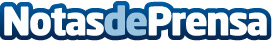 La importancia de escoger termos eléctricos antical en España, según Ahorraclima.esMás del 20% de los españoles padece los efectos de un agua extremadamente dura. Elegir electrodomésticos con protección antical es fundamental. El ánodo de magnesio en termos eléctricos garantiza una larga vida útil al calderínDatos de contacto:Carol MartínezAhorraclima.es930131921Nota de prensa publicada en: https://www.notasdeprensa.es/la-importancia-de-escoger-termos-electricos_1 Categorias: Nacional Consumo Otras Industrias Electrodomésticos http://www.notasdeprensa.es